The Children’s Guild DC Charter School Board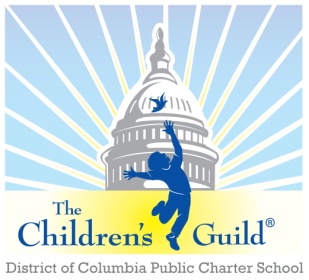 Date:  	Monday, October 3, 2022Time:  	6 – 8 p.m.Place:  	Zoom	Meeting MinutesCall to Order – Mr. Seabrooks The Children’s Guild D.C Charter School Board meeting was called to order at 6:05 p.m.
Public Comment – Mr. Seabrooks 
Mr. Seabrooks’ public comment stated a reminder that it’s Breast Cancer Awareness monthApproval of Minutes – Mr. Seabrooks The meeting minutes from August 8, 2022 were not approved due to it not being a quorum.  Recap of FY 22 and FY 23 Budget Review– Mr. ZimmermanMr. Zimmerman reported:Recapped FY 22 budget:  $11 million (revenue) $10.59 million (expenses) $400,000 (net increase) 214 (enrollment)FY 23 budget:  $10.36 million (revenue) $10.09 million (expenses) $270,000 (net increase) 218 (projected enrollment)Reviewed the different sources of revenue as well as expenses.Budget adjustments may be needed based on the final enrollment.Cost of inflation may/may not affect the current budget.Conflict of Interest Forms – Mr. SeabrookReminder to turn in conflict of interest form.  Principal’s Report – Mr. Daniels, Mr. Medley, Dr. Jackson, Mrs. Carter Mr. Medley presented: PARCCDefinition and BackgroundPARCC Academic ReportELA – 17 students achieved level 3 (3 students were SPED)ELA – 10 students achieved level 4 (1 student was SPED)Math – 5 students achieved level 3 (2 students were SPED)Math – 2 students achieved level 4 16% proficiency rate in ELA1% proficiency rate in MathTested 169 student (3rd – 8th grade)I-ReadyPrevious report stated we weren’t going to utilize I-Ready but were not able to put it in our charter renewal.Administration of Diagnostic Assessment is currently in progress.Administration of Diagnostic Assessment will end October 5th.ELA and Math with be assessed.School Culture ReportSeptemberThe Communique (Staff Newsletter)Staff SpotlightStaff Monthly Birthday CelebrationsBack to School FairBack to School Spirit WeekBack to School Pep RallyBack to School Night (37 Parents attended)Student of the Week (Middle School)7 parents signed up for the Parent Teacher Organization (PTO)OctoberHispanic Heritage Month ActivitiesSeptember Perfect Attendance Ceremony (October 5th)Breakfast of Excellence (October 12th)Autism Speaks Walk (October 15th)Fall Festival Cox Farm (October 17th)Dr. Jackson presented:Current Special Education LevelsLevel 1 - 18Level 2 – 43Level 3 – 1Level 4 – 76Total Sped Students - 99Mrs. Carter presented:Current Student Enrollment as of October 3, 2022207 studentsLargest population in 5th – 7th grade.In Seat Attendance Rate September – 76.17%Mr. Medley presented: Community EngagementAction PlanRecruit at least 5 families in September and establish a PTO and Executive Board (goal achieved)Coordinate and facilitate a morning monthly parent academy (Coffee with Principal)Establish informal open house opportunities for current and prospective parentsCreate a parent university (workshop series for parents)Ensure we have parent representation from students in our SPED and EL populationsMr. Daniels presented: Student Activities Schedule for the school year.Creation of Parent Resource CenterIntroduction of Hughes JohnsonChief Academic OfficerFacility Update- Mr. Daniels No Current updates.Potential partnership with ARE.  Need appropriate playground space for Pre K3 -K4.The COO for the school’s gym is still in process.Marketing and Recruiting – Mr. Brandon TurnerClosing out a recruitment cycleNew Students – 83Returning Students – 120Next Steps – Preparing for the next lotteryEdfest – Saturday, December 10thAdjourn – Mr. Seabrooks The Children’s Guild D.C. Charter School meeting was adjourned at 7:02 p.m.AttendeesThe Children’s Guild StaffRobert SeabrooksYolanda LusaneHughes JohnsonCharley GordonKelly SchwalbertFrancis MedleyFranchesa CarterChris ZimmermanBrandon TurnerDr. JacksonBryan DanielsRonesha Estep